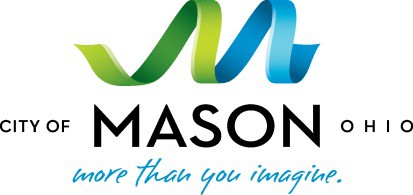 FOR IMMEDIATE RELEASE  March 30, 2015 Media Contacts: 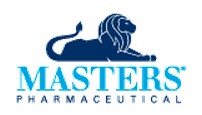 City of Mason				360 Pharma Group, LLC Kaity Dunn					Denny Smith kaity@rasormarketing.com			dsmith@mastersrx.com 513-­‐793-­‐1234				513-­‐354-­‐2690 360 Pharma Group Chooses City of Mason for Global Headquarters The Pharmaceutical distributor and medical device manufacturer  will bring up to 300 jobs within first five years MASON, OH – March 27, 2015. 360 Pharma Group, LLC, the parent company of Masters Pharmaceutical, Inc.    and its sales division “River City Pharma,” MHC Medical Products, LLC, RxTPL, LLC and Delta Hi-­‐Tech, Inc. today announced its decision to locate its global headquarters in Mason. Masters will move a majority of its operations to Mason, while retaining some jobs in Fairfield, Ohio.  360 Pharma Group’s President and CEO Denny Smith said the move to the dynamic business and wellness  culture that Mason has established was the right decision to position the fast-­‐growing company for continued growth. “Our move to Mason represents a significant opportunity for all our companies to continue to establish themselves as leaders in our industries, marked by a strong commitment to wellness for our customers and our employees,” said Smith. “Mason provides a holistic, campus-­‐like setting where we can achieve our business and community objectives, and ensure our continued success. We have enjoyed many years of progress in Forest Park, and will always consider our partners there as valuable contributors to our current success.”  360 Pharma Group will build a 300,000 square foot facility in the City of Mason that will be scalable to 550,000 square feet.  Initially, the facility will include 250,000 square feet of warehouse space, and approximately 50,000 square feet of two-­‐story office space that will house the worldwide headquarters of 360 Pharma Group and all its subsidiaries. The companies will bring an initial 200 jobs with up to 100 additional jobs added by 2020. “Years ago we casted a vision to have the City of Mason be home to one of the premier biohealth hubs in the country.  360 Pharma Group choosing to join our growing hub, on the heels of Assurex Health selecting the City of Mason for their headquarters, is a monumental step towards this vision,” said City of Mason Mayor David F. Nichols. “We’ve worked hard to create a space for thriving companies such as 360 Pharma Group and we’re pleased they’ve chosen to locate here.” About 360 Pharma Group, LLC 360 Pharma Group is one of the largest privately-­‐held companies in Greater Cincinnati.  It is the parent company of some of the industry’s fastest-­‐growing and most innovative organizations including: Masters Pharmaceutical -­‐-­‐ a national wholesale distributor of pharmaceuticals and medical products. Masters and its sales division, River City Pharma, utilize one of the industry’s largest inside sales teams to reach thousands of pharmaceutical buyers, dispensers and caregivers every day offering a broad range of pharmaceuticals and medical devices with industry-­‐leading customer service.MHC Medical Products -­‐-­‐ the manufacturer of the Easy Touch©, HealthPro©, and SureLife© brands of diabetic supplies and equipment, and ColorSafe© prescription containers. Along with its wholly-­‐owned subsidiary, MHC Pharma, a prescription drug manufacturer, MHC distributes its branded products to pharmacies and other healthcare providers through the leading wholesale drug distributors. Leveraging its global network, in 2015 MHC will dramatically expand its product line and continue its rapid sales growth to the U.S., Canada, and other countries throughout the world.RxTPL – a logistics service and order fulfillment provider to the pharmaceutical and medical device industry.  RxTPL currently operates a facility in Fairfield, Ohio.  As a result of the company’s rapid growth since 2012, RxTPL will triple its available capacity at its new Mason headquarters.  RxTPL has quickly earned a reputation as one of the pharmaceutical industry’s most affordable and forward-­‐thinking logistics providers.Its family of pharmaceutical sales, marketing, service and logistics companies makes 360 Pharma Group a unique and groundbreaking enterprise.  With the construction of its global headquarters in the heart of Mason’s biohealth hub, 360 Pharma Group is continuing its track record of bold innovation and rapid growth.About the City of Mason, OhioMason, Ohio, is an established hub for bioscience innovation and includes a business portfolio of advanced manufacturing, healthcare and technology companies. As the largest city in Warren County and part of the Greater Cincinnati region in southwest Ohio, Mason’s economic development mission is focused on attracting and supporting the growth of top companies and creating jobs in these key sectors, while leveraging partnerships to also attract foreign direct investment. Ranked the seventh best place to live by CNN/Money Magazine in 2013, Mason is nationally-­‐recognized for its low cost of living, award-­‐winning schools and its intentional culture of wellness.###